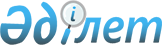 Об отзыве из Парламента Республики Казахстан проекта Закона Республики Казахстан "О внесении дополнения в Гражданский кодекс Республики Казахстан (Особенная часть)"Постановление Правительства Республики Казахстан от 6 декабря 2004 года N 1277      Правительство Республики Казахстан ПОСТАНОВЛЯЕТ: 

      отозвать из Парламента Республики Казахстан проект Закона Республики Казахстан "О внесении дополнения в Гражданский кодекс Республики Казахстан (Особенная часть)", внесенный 

постановлением Правительства Республики Казахстан от 22 мая 2003 года N 480.       Премьер-Министр 

      Республики Казахстан 
					© 2012. РГП на ПХВ «Институт законодательства и правовой информации Республики Казахстан» Министерства юстиции Республики Казахстан
				